lMADONAS NOVADA PAŠVALDĪBA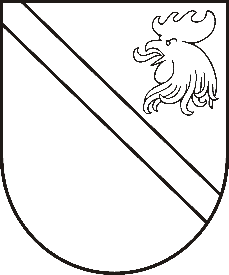 Reģ. Nr. 90000054572Saieta laukums 1, Madona, Madonas novads, LV-4801 t. 64860090, fakss 64860079, e-pasts: dome@madona.lv ___________________________________________________________________________MADONAS NOVADA PAŠVALDĪBAS DOMESLĒMUMSMadonā2018.gada 16.janvārī								Nr.4									(protokols Nr.1, 4. p.)Par SIA “Bērzaunes komunālais uzņēmums” deleģētajām funkcijām Vestienas pagastā	Saskaņā ar likuma “Par pašvaldībām” 15. panta pirmās daļas 1. punktu – Pašvaldībām ir šādas autonomas funkcijas: 1) organizēt iedzīvotājiem komunālos pakalpojumus (ūdensapgāde un kanalizācija; siltumapgāde; sadzīves atkritumu apsaimniekošana; notekūdeņu savākšana, novadīšana un attīrīšana) neatkarīgi no tā, kā īpašumā atrodas dzīvojamais fonds.	Savukārt likuma “Par pašvaldībām” 15. panta trešā daļa paredz to, ka no katras autonomās funkcijas izrietošu uzdevumu pašvaldība var deleģēt privātpersonai vai citai publiskai personai.Noklausījusies Vestienas pagasta pārvaldes vadītājas Marikas Zembahas sniegto informāciju, ņemot vērā 16.01.2018. Finanšu un attīstības komitejas atzinumu, atklāti balsojot: PAR – 12 (Agris Lungevičs, Ivars Miķelsons, Zigfrīds Gora, Antra Gotlaufa, Artūrs Grandāns, Gunārs Ikaunieks, Valda Kļaviņa, Andris Sakne, Rihards Saulītis, Inese Strode, Aleksandrs Šrubs, Gatis Teilis), PRET – NAV,  ATTURAS – NAV,  Madonas novada pašvaldības dome  NOLEMJ:Piešķirt tiesības SIA “Bērzaunes komunālais uzņēmums”, Reģ. Nr. 48703002782, sniegt sabiedrisko pakalpojumu – siltumapgādes pakalpojumu Madonas novada Vestienas pagastā.Uzdot SIA “Bērzaunes komunālais uzņēmums” uzturēt un atjaunot nepieciešamo tehnisko aprīkojumu, lai minētos pakalpojumus varētu sniegt atbilstoši prasībām, kas noteikta katram konkrētam pakalpojumam.Uzdot SIA “Bērzaunes komunālais uzņēmums” ar 2018. gada 1. februāri uzsākt siltumapgādes pakalpojumu sniegšanu Madonas novada Vestienas pagastā, t.sk. siltumenerģijas ražošanu, pārvadi un tirdzniecību, izmantojot tiešo norēķinu sistēmu ar klientiem.Noteikt lēmuma darbības termiņu līdz 2028. gada 29. decembrim.Noteikt SIA “Bērzaunes komunālais uzņēmums” iespēju saņemt atlīdzības (kompensācijas) maksājumus investīcijām sabiedrisko pakalpojumu sniegšanas infrastruktūrā un nosacījumus atlīdzības (kompensācijas) maksājumu aprēķināšanai, kontrolei un pārskatīšanai, kā arī atlīdzības (kompensācijas ) maksājumu pārmaksas novēršanai un atmaksāšanai.Noteikt sabiedriskā pakalpojuma sniegšanas teritoriju Madonas novada Vestienas pagasts.Vestienas pagasta pārvaldei nodot Madonas novada pašvaldībai ieguldīšanai SIA “Bērzaunes komunālais uzņēmums” pamatkapitālā pamatlīdzekļus, kuri nepieciešami pakalpojuma sniegšanai.Uzdot izpilddirektoram Ārim Vilšķērstam un Vestienas pagasta pārvaldes vadītājai Marikai Zembahai organizēt pamatlīdzekļu novērtēšanu un nodošanu.Domes priekšsēdētājs							A.Lungevičs